PURPOSE: Please briefly describe the purpose of the material (or campaign)AUDIENCE: Who is the material (or campaign) intended?(Specify target audience in terms of HIV risk behavior, age, race/ethnicity, gender, geographic location, and literacy level. Describe any additional characteristics of the target audience you think relevant.)DISTRIBUTION & PLACEMENT PLAN: How and where will the material (or campaign) be disseminated?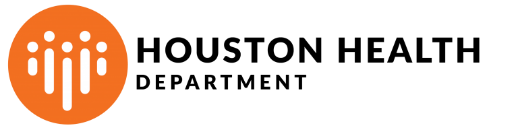 Bureau of HIV/STD & Viral Hepatitis PreventionHIV Program Review Panel (PRP)Materials Review Cover SheetSubmitting OrganizationContract NumberTitle of MaterialContact PersonAddressTelephoneEmailHHD Contract AdministratorType of MaterialType of MaterialType of MaterialType of MaterialPamphlet / Brochure / BookletTV or Radio Public Service AnnouncementPalm CardVideo / DVDPosterAudio / CDFlyerBillboardWebsite / WebpagePeriodicalOnline AdvertisementComicCurriculum / Trainer’s GuideOther: Survey Instrument / QuestionnaireSurvey Instrument / QuestionnaireSurvey Instrument / QuestionnaireSource of MaterialSource of MaterialNew material developed by submitting organizationAdaptation of existing material – previously approved: Material to be purchasedDetails of Material